VSTUPNÍ ČÁSTNázev moduluZapůjčuji si penízeKód modulu78-m-4/AB32Typ vzděláváníOdborné vzděláváníTyp modulu(odborný) teoreticko–praktickýVyužitelnost vzdělávacího moduluKategorie dosaženého vzděláníM (EQF úroveň 4)Skupiny oborů78 - Obecně odborná příprava63 - Ekonomika a administrativaKomplexní úlohaObory vzdělání - poznámky63-41/M02 Obchodní akademie78-42/M02 Ekonomické lyceumDélka modulu (počet hodin)12Poznámka k délce moduluPlatnost modulu od30. 04. 2020Platnost modulu doVstupní předpokladyAbsolvování modulů Co stojí finanční služby. Placení a Spořím a investuji.JÁDRO MODULUCharakteristika moduluObecným cílem modulu je teoreticky i prakticky seznámit žáky s řešením situace jednorázového a dlouhodobého deficitu osobního a domácího rozpočtu, seznámit je s úvěrovými produkty pro spotřebitele a podnikatele a prakticky provést jejich srovnání. Součástí je i informování o zákonné ochraně spotřebitele v oblasti úvěrových produktů a také účtování úvěrových závazků.Po ukončení modulu žák navrhne možnosti, jak krýt jednorázový a dlouhodobý deficit domácího rozpočtu a porovná typické úvěrové nabídky.Očekávané výsledky učení- posoudí na vybraném finančním produktu, zda splňuje požadavky ochrany spotřebitele;- účtuje o závazcích v oblasti úvěrů- navrhne jak řešit jednorázový a jak trvalý schodek rozpočtu domácnosti;- vybere nejvýhodnější úvěrový produkt (včetně nabídky v rámci sdílených služeb), zdůvodní své rozhodnutí a posoudí způsoby zajištění úvěru;- sestaví bilanci majetku a závazků domácnosti a interpretuje výsledek;Obsah vzdělávání (rozpis učiva)- deficit domácího rozpočtu - jednorázový, dlouhodobý- možnosti řešení jednorázového a dlouhodobého deficitu- dobré a špatné dluhy- úvěrové produkty - bankovní, nebankovní, sdílené- výběr úvěru- přehled majetku a závazků – bilanceUčební činnosti žáků a strategie výuky- využití informačních a komunikačních technologií, internetu- vzájemná diskuze mezi žáky a učitelem a žáky samotnými – využití vlastních a rodinných zkušeností- výklad- samostatné zjištění podmínek úvěrových produktů- využití videí na téma osobní finance, např. Krotitelé dluhů- osobní návštěva finančních institucíZařazení do učebního plánu, ročník3. ročníkVÝSTUPNÍ ČÁSTZpůsob ověřování dosažených výsledků- ústní zkoušení– 1 písemná práce- průběžné hodnocení přístupu k řešení typových situacíformy:– slovní zhodnocení výkonu- klasifikace pětistupňovou klasifikační stupnicí- sebehodnoceníModul je splněn za předpokladu absolvování jedné písemné práce a účasti na řešení případových studií z praxe v průběhu výuky.Hodnocení nesmí být nižší než 50 %.Kritéria hodnocení- odbornost vyjadřování- komplexnost řešení problematikyCelkové hodnocení – uspěl – neuspělUspěl – předložil všechny požadované výstupy modulu a absolvoval písemnou práci.Doporučená literaturaKlínský, Münch - Ekonomika nejen k maturitě (nakladatelství Eduko)Klínský, Münch - Ekonomika pro maturitní obory středních škol, 3. díl (nakladatelství Eduko)PoznámkyObsahové upřesněníOV RVP - Odborné vzdělávání ve vztahu k RVPMateriál vznikl v rámci projektu Modernizace odborného vzdělávání (MOV), který byl spolufinancován z Evropských strukturálních a investičních fondů a jehož realizaci zajišťoval Národní pedagogický institut České republiky. Autorem materiálu a všech jeho částí, není-li uvedeno jinak, je Petr Klínský. Creative Commons CC BY SA 4.0 – Uveďte původ – Zachovejte licenci 4.0 Mezinárodní.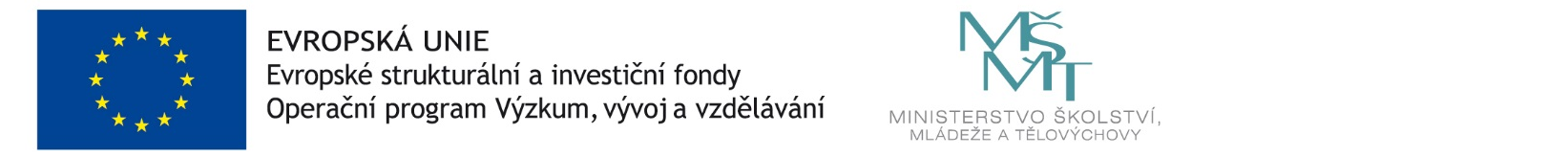 